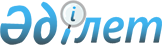 О внесении изменений и дополнения в постановления Правительства Республики Казахстан от 12 декабря 2005 года N 1235 и от 20 декабря 2005 года N 1257Постановление Правительства Республики Казахстан от 24 октября 2006 года N 1022



      Правительство Республики Казахстан 

ПОСТАНОВЛЯЕТ

:




      1. Внести в некоторые решения Правительства Республики Казахстан следующие изменения и дополнение:




      1) в 
 постановлении 
 Правительства Республики Казахстан от 12 декабря 2005 года N 1235 "Об утверждении паспортов республиканских бюджетных программ на 2006 год":



      в 
 приложении 299 
 к указанному постановлению:



      в абзаце пятом графы 5 таблицы пункта 6. "План мероприятий по реализации бюджетной программы", слова "Оснащение районных" заменить словами "Оснащение сельских участковых, районных";



      в "Финансово-экономическом результате" пункта 7:



      "цифры "268 375,1", "52 806,3", "194 756,3", "20 812,5", "14 137,5", "16 375", "66 587,5", "112 160,8", "64 877,5", "113 000" заменить соответственно цифрами "264 731,6", "52 288,7", "219 628,5", "20 267,9", "15 080", "18 714,3", "62 973,4", "114 958", "73 814,3", "114 849,2";



      абзац пятый после слов "городских и областных больниц - 75 297,5 тыс. тенге;", дополнить словами "сельских участковых больниц - 46 417 тыс. тенге;";




      2) в 
 постановлении 
 Правительства Республики Казахстан от 20 декабря 2005 года N 1257 "О целевых текущих трансфертах из республиканского бюджета 2006 года областным бюджетам, бюджетам городов Астаны и Алматы на здравоохранение" (САПП Республики Казахстан, 2005 г., N 48, ст. 622):



      1) в 
 Правилах 
 использования целевых текущих трансфертов из республиканского бюджета 2006 года областными бюджетами, бюджетами городов Астаны и Алматы на здравоохранение, утвержденных указанным постановлением:



      в абзаце первом пункта 7 слова "районных, городских и областных больниц" заменить словами "районных, городских, областных и сельских участковых больниц";



      2) распределение сумм целевых текущих трансфертов областным бюджетам, бюджетам городов Астаны и Алматы на материально-техническое оснащение медицинских организаций здравоохранения на местном уровне, включая оснащение современными аппаратами лучевой терапии и рентгенодиагностическим оборудованием онкологических организаций, утвержденное указанным постановлением, изложить в новой редакции согласно приложению к настоящему постановлению.




      2. Настоящее постановление вводится в действие со дня подписания.

      

Премьер-Министр




      Республики Казахстан





Приложение           



к постановлению Правительства 



Республики Казахстан     



от 24 октября 2006 года    



 N 1022            

Утверждено          



постановлением Правительства 



Республики Казахстан     



от 20 декабря 2005 года   



N 1257           

          

Распределение сумм целевых текущих трансфертов




      областным бюджетам, бюджетам городов Астаны и Алматы




        на материально-техническое оснащение медицинских




     организаций здравоохранения на местном уровне, включая




      оснащение современными аппаратами лучевой терапии и




               рентгенодиагностическим оборудованием




                   онкологических организаций


                                                    тыс. тенге  

продолжение таблицы

продолжение таблицы

					© 2012. РГП на ПХВ «Институт законодательства и правовой информации Республики Казахстан» Министерства юстиции Республики Казахстан
				
N



п/



п

Наименование



регионов

Всего

Оснащение женских консультаций



(кабинетов), станций (отделений)



скорой и неотложной медицинской



помощи, сельских (семейных)



врачебных амбулаторий и поликлиник



в сельской местности медицинским



оборудованием, изделиями



медицинского назначения

Оснащение женских консультаций



(кабинетов), станций (отделений)



скорой и неотложной медицинской



помощи, сельских (семейных)



врачебных амбулаторий и поликлиник



в сельской местности медицинским



оборудованием, изделиями



медицинского назначения

Оснащение женских консультаций



(кабинетов), станций (отделений)



скорой и неотложной медицинской



помощи, сельских (семейных)



врачебных амбулаторий и поликлиник



в сельской местности медицинским



оборудованием, изделиями



медицинского назначения

Оснащение женских консультаций



(кабинетов), станций (отделений)



скорой и неотложной медицинской



помощи, сельских (семейных)



врачебных амбулаторий и поликлиник



в сельской местности медицинским



оборудованием, изделиями



медицинского назначения

N



п/



п

Наименование



регионов

Всего

Всего

в том числе

в том числе

в том числе

N



п/



п

Наименование



регионов

Всего

Всего

женские



консуль-



тации



(каби-



неты)

сельские



(семейные)



врачебные



амбулато-



рии и по-



ликлиники



в сельской



местности

службы 



скорой и



неотлож-



ной меди-



цинской



помощи

1

Акмолинская



область

663047

310304

87834

202420

20050

2

Актюбинская



область

546377

222865

30455

175370

17040

3

Алматинская



область

840440

388397

72557

297153

18687

4

Атырауская



область

447621

174974

45614

116700

12660

5

Восточно-



Казахстанская



область

979823

362540

49800

286740

26000

6

Жамбылская



область

708602

325762

67447

237605

20710

7

Западно-



Казахстанская



область

606259

243983

22773

201070

20140

8

Карагандинская



область

1047186

371595

59600

285795

26200

9

Костанайская



область

1006630

357250

32420

305580

19250

10

Кызылординская



область

698357

205459

2599

183820

19040

11

Мангистауская



область

336785

118254

31034

74550

12670

12

Павлодарская



область

590418

235099

52324

162645

20130

13

Северо-



Казахстанская



область

898698

307003

36502

252901

17600

14

Южно-



Казахстанская



область

1074363

427244

103484

292450

31310

15

город Алматы

667816

123252

97902

25350

16

город Астана

580552

61725

44275

17450

Всего

11692974

4235706

836620

3074799

324287

N



п/п

Обеспечение службы



скорой и неотложной



медицинской помощи,



сельских (семейных) 



врачебных амбулаторий и 



поликлиник в сельской



местности санитарным



автотранспортом

Обеспечение службы



скорой и неотложной



медицинской помощи,



сельских (семейных) 



врачебных амбулаторий и 



поликлиник в сельской



местности санитарным



автотранспортом

Обеспечение службы



скорой и неотложной



медицинской помощи,



сельских (семейных) 



врачебных амбулаторий и 



поликлиник в сельской



местности санитарным



автотранспортом

Доведение уровня оснащенности



детских и родовспомогательных 



организаций до минимального норматива



оснащения медицинским оборудованием



и изделиями медицинского назначения

Доведение уровня оснащенности



детских и родовспомогательных 



организаций до минимального норматива



оснащения медицинским оборудованием



и изделиями медицинского назначения

Доведение уровня оснащенности



детских и родовспомогательных 



организаций до минимального норматива



оснащения медицинским оборудованием



и изделиями медицинского назначения

Доведение уровня оснащенности



детских и родовспомогательных 



организаций до минимального норматива



оснащения медицинским оборудованием



и изделиями медицинского назначения

N



п/п

Всего

в том числе

в том числе

Всего

в том числе

в том числе

в том числе

N



п/п

Всего

сельские



(семей-



ные)



врачеб-



ные



амбула-



тории и



поли-



клиники



в сель-



ской



мест-



ности

службы 



скорой 



и неот-



ложной 



меди-



цинской



помощи

Всего

детские



больницы

родиль-



ные



дома,



перина-



тальные 



центры

родиль-



ные от-



деления



при ЦРБ,



РБ, ГБ,



ОБ.

1

32500

20800

11700

144243

48096

44816

51331

2

23400

13000

10400

159992

47411

27521

85060

3

53300

31200

22100

163712

63806

35790

64116

4

35100

19500

15600

159417

50041

48140

61236

5

44200

29900

14300

190203

72171

114132

3900

6

50750

29300

21450

175010

77640

92170

5200

7

26000

11700

14300

122066

48191

73875

8

30550

10400

20150

197421

92201

103920

1300

9

33800

19500

14300

181520

45600

45900

90020

10

33800

16900

16900

194861

47895

96659

50307

11

6700

2600

4100

91221

24685

65236

1300

12

13000

5200

7800

145159

46811

81445

16903

13

39000

24700

14300

100828

26790

74038

14

48100

27300

20800

277859

74890

86589

116380

15

18000

18000

267234

118052

149182

16

276157

123295

152862

Все-



го

488200

262000

226200

2846903

1007575

1292275

547053

N



п/п

Оснащение сельских участковых,



районных, городских и областных



больниц медицинским 



оборудованием и



изделиями медицинского



назначения

Оснащение сельских участковых,



районных, городских и областных



больниц медицинским 



оборудованием и



изделиями медицинского



назначения

Оснащение сельских участковых,



районных, городских и областных



больниц медицинским 



оборудованием и



изделиями медицинского



назначения

Оснащение сельских участковых,



районных, городских и областных



больниц медицинским 



оборудованием и



изделиями медицинского



назначения

Рентген-



оборудование



и аппаратура



лучевой 



терапии и



маммографы

N



п/п

Всего

в том числе

в том числе

в том числе

Рентген-



оборудование



и аппаратура



лучевой 



терапии и



маммографы

N



п/п

Всего

районные



больницы

городские



и област-



ные



больницы

сельские



участковые



больницы

Рентген-



оборудование



и аппаратура



лучевой 



терапии и



маммографы

1

113120

35500

77620

62880

2

90140

57900

32240

49980

3

135071

87361

47710

99960

4

40510

23200

17310

37620

5

258200

135000

123200

124680

6

94740

36200

58540

62340

7

151870

119300

32570

62340

8

229300

102300

127000

218320

9

207000

104800

102200

227060

10

181617

88200

47000

46417

82620

11

95350

51880

43470

25260

12

134280

73200

61080

62880

13

168200

77760

90440

283667

14

90480

40800

49680

230680

15

89650

89650

169680

16

205050

205050

37620

Всего

2284578

1033401

1204760

46417

1837587
